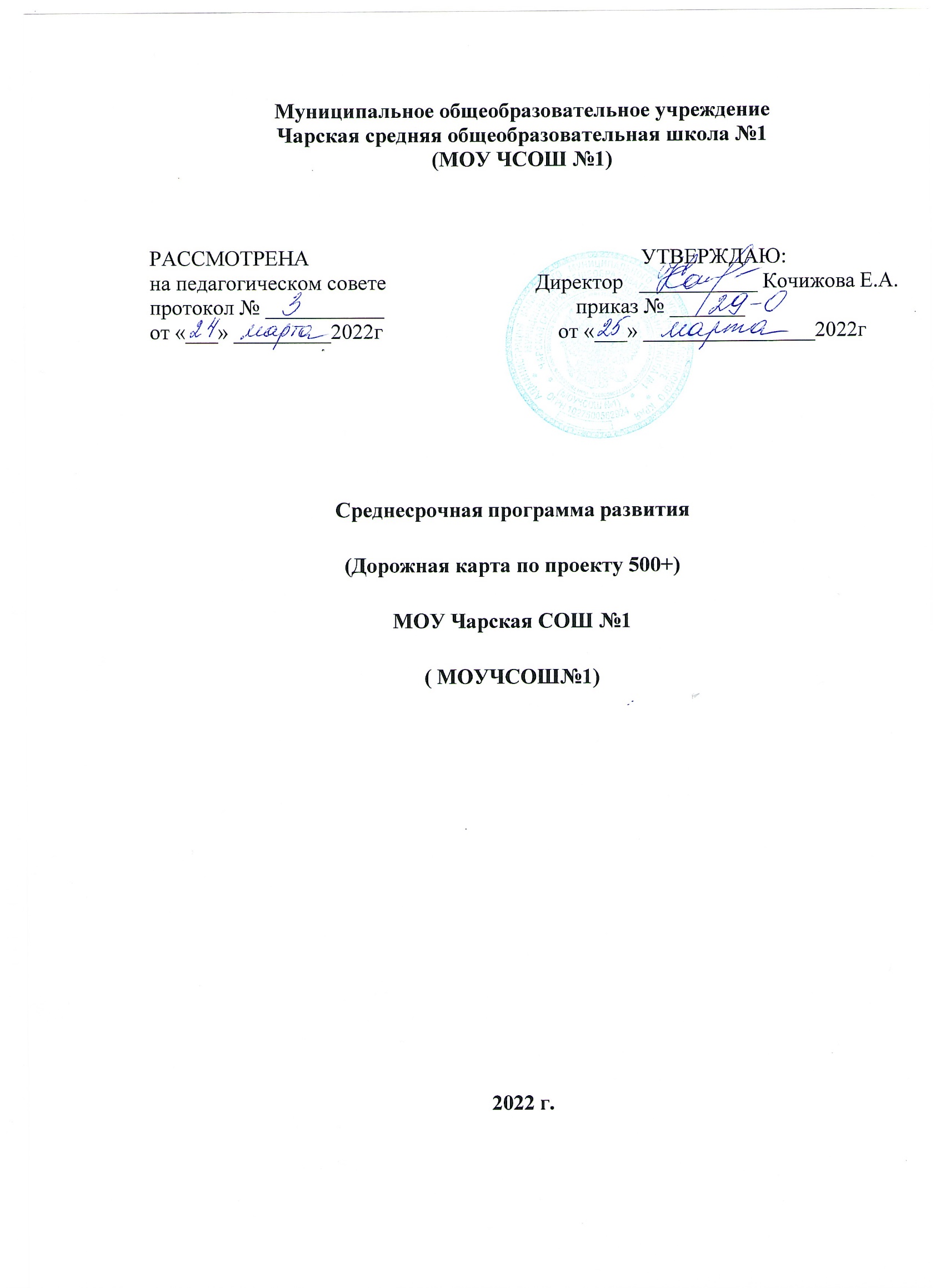 Паспорт программы24Мероприятия Среднесрочной программы и направления, обеспечивающие реализацию ее задачРешение задач программы обеспечивается путем реализации системы соответствующих мероприятий и антирисковых программ по соответствующим направлениям, активированным школой.Механизм реализации программыРуководителем программы является руководитель образовательной организации,	который несет	персональную     	ответственность за ее реализацию, конечные результаты, целевое и эффективное использование выделяемых на выполнение программы финансовых средств, а  так же определяет формы        	и методы управления реализацией программы.В ходе выполнения программы допускается уточнение целевых показателей и расходов на ее реализацию, совершенствование механизма реализации программыКонтроль исполнения программы осуществляет муниципальный координатор, куратор проекта «500+», директор школы.Программа реализуется за счёт взаимодействия всех заинтересованных лиц  на  основе планирования	 и дополнительного создания программ и	проектов.  По каждому фактору, диагностируемому в рисковом профиле, разработана программа антирисковых  мер;Мероприятия по реализации программы являются основой годового плана работы школы. Информация о ходе реализации Программы в целом и отдельных антирисковых программ регулярно представляется на заседании педагогического совета.Сотрудничество участников программы (муниципальный координатор, куратор школы, осуществляется при помощи личных встреч, телефонной связи, МДЭК, мессенджеров, посредством элек тронной почты.Реализация Программы предусматривает формирование рабочих документов, связанных с перечнем первоочередных работ, вытекающих из системы мероприятий Программы, с разграничением функций исполнителем.Наименование программыСреднесрочная программа  МОУЧСОШ№1 на 2021годЦель и задачи програ ммыЕдиная цель Программы – создание к концу 2022 года оптимальных условий для преодоления рисковых профилей за счёт реализации антирисковых программ.Риск1  Дефицит педагогических кадровЦель: устранение кадрового дефицита в образовательной организации за счет проведения профориентационной работы со старшеклассниками, привлечения молодых специалистов и осуществления профессиональной переподготовки учителей МОУЧСОШ№1  Задачи:проанализировать имеющийся педагогический состав (квалификационная категория, переподготовка, повышение квалификации);сформировать индивидуальный план профессионального развития педагогов;проведение профориентационной работы со старшеклассниками школы.Риск 2. Высокая доля обучающихся с рисками учебной  неуспешностиЦель: снижение доли обучающихся с рисками учебной неуспешности к концу  2022   года за счет создания  условий для эффективного обучения и повышения мотивации школьников к учебной деятельности.Задачи:повысить профессиональное развитие, обеспечивающее повышение качества работы учителя в области технологий работы   с учащихся с рисками школьной неуспешности;разработать программу перехода школы в эффективный режим работы, выбор критериев результативности реализации программы перехода школы в эффективный режим работы ;Формирование адресных образовательных программ по работе с обучающимися с трудностями в обученииЦелевые индикаторы и показатели программыРиск1   Дефицит педагогических кадровНехватка педагоговНехватка психологов, логопедов, социальных педагогов Нехватка вспомогательного персонала  Риск 2.  Высокая доля обучающихся с рисками учебной неуспешностиДоля обучающихся с низкими индексом ESCS (индекс экономического, социального и культурного статуса семьи обучающегося).Методы сбора и обработки информацииДиагностика индивидуальных особенностей познавательных процессов обучающихся с рисками учеб ной неуспешности.Посещение уроков с целью выявления объективности оценивания обу чающихся.Проведение мониторинга качества образованияКонсультации, индивидуальные беседы с участниками образователь ного процессаДиагностика педагогических технологий, методик, приемов, используемых педагогами школы в образовательном процессе.Сроки и этапы реализации программы2021годЭтапы реализации проекта:Первый этап (январь - февраль 2022 года) - аналитико- диагностический, подготовительный.Цель: проведение аналитической и диагностической  работы; разработка и утверждение школьного проекта.Второй этап (март - май 2022 года) - экспериментально- внедренческийЦель: реализация плана дорожной карты, разработка и внедрение целевых подпроектов.Третий этап (июнь – декабрь 2022года)- этап промежуточного контроля и коррекции, подведение итогов Цель: отслеживание и корректировка результатов реализации программы, апробация и экспертная оценка ин формационного обеспечения образовательного процесса,подведение итогов реализации проекта.Основные мероприятия или проекты Программы(перечень подпрограмм) Программа антирисковых мер по устранению дефицита педагогических кадров в МОУЧСОШ №1 Программа	антирисковых мер по снижению	уровня учебной неуспешности обучающихся. Программа антирисковых мер по устранению дефицита педагогических кадров в МОУЧСОШ №1 Программа	антирисковых мер по снижению	уровня учебной неуспешности обучающихся. Программа антирисковых мер по устранению дефицита педагогических кадров в МОУЧСОШ №1 Программа	антирисковых мер по снижению	уровня учебной неуспешности обучающихся. Программа антирисковых мер по устранению дефицита педагогических кадров в МОУЧСОШ №1 Программа	антирисковых мер по снижению	уровня учебной неуспешности обучающихся. Программа антирисковых мер по устранению дефицита педагогических кадров в МОУЧСОШ №1 Программа	антирисковых мер по снижению	уровня учебной неуспешности обучающихся.Риск1. Дефицит педагогических кадровОбеспечение квалифицированными кадрами МОУЧСОШ №1 ,  способными решать задачи модернизацииобразования, обеспечить повышение качества образования.Риск 2.  Высокая доля обучающихся с рисками учебной  неуспешностиСоздание и поддержание образовательной среды, в которой принимают участие все субъекты образования: обучающиеся, их родители (законные представители), педагоги, учебно- вспомогательный персонал.ИсполнителиАдминистрация, педагогический коллектив школыПорядокуправления реализа цией программыАдминистрация школы, куратор и муниципальный координаторНаправление в соответствии срискомЗадачаМероприятиеСроки реализацииОтветственныеУчастникиДефицит педагогических  кадровПроанализировать имеющийся педагогический состав (квалификацонная категория, переподготовка, повышение квалификации)Диагностика	профессиональных дефицитов педагогических работниковапрель 2022  Зам.директора по  УВР Стулева Е.В.Педагогические   работникиДефицит педагогических  кадровПроанализировать имеющийся педагогический состав (квалификацонная категория, переподготовка, повышение квалификации)Комплектование на 2022-2023 учебный год, распределение учебной нагрузкиапрель 2021  Зам.директора по  УВР Стулева Е.В.Педагогические работникиДефицит педагогических  кадровПроанализировать имеющийся педагогический состав (квалификацонная категория, переподготовка, повышение квалификации)Аналитическая справка об имеющихся в МОУ ЧСОШ№1 педагогических кадрах на 2021-2022учебный годмай 2022 годЗам.директора по  УВР Стулева Е.В.Педагогические работникиДефицит педагогических  кадровПроанализировать имеющийся педагогический состав (квалификацонная категория, переподготовка, повышение квалификации)Подача	сведений	об	имеющихсявакансиях на 2022- 2023 учебный год в  Центр	занятости	населения	и	намай 2022 год   Зам.директора по  УВР Стулева Е.В.Педагогические работникипортал https: rabota.ruСформировать индивидуальный план профессионального развития педагоговПовышение квалификации педагогических работников через: обучение по программам дополнительного профессионального образования, участие в конкурсах ипроектах различных уровней, самообразованиедо 31 декабря2022 года Методист школы Жуйкова О.С.Педагогические работникиСформировать индивидуальный план профессионального развития педагоговПроведение анкетирования «Оценка влияния	профессионального сотрудничества внутри школы»до 31 декабря2022 годаЗам.директора по  УВР Стулева Е.В.Педагогические работники, руководительШМО2. Высокая доля обучающихся с рисками учебной неуспешностиПовысить профессиональное развитие, обеспечивающее повышение качества		работы учителя в области технологий работы с	учащихся	с рисками	учебной неуспешности.Диагностика	профессиональных дефицитов педагогов по данному направлению,		формирование индивидуального			планапрофессионального развитиямай 2022 годаЗам.директора по  УВР Стулева Е.В.Педагогические работники, педагог - психолог2. Высокая доля обучающихся с рисками учебной неуспешностиПовысить профессиональное развитие, обеспечивающее повышение качества		работы учителя в области технологий работы с	учащихся	с рисками	учебной неуспешности.Выбор необходимых ресурсов в разработанной  карте  возможностеймай 2022 годаЗам.директора по  УВР Стулева Е.В.Педагогические работники, педагог - психолог2. Высокая доля обучающихся с рисками учебной неуспешностиПовысить профессиональное развитие, обеспечивающее повышение качества		работы учителя в области технологий работы с	учащихся	с рисками	учебной неуспешности.Повышение профессиональной квалификации педагогических работников, в том числе классных руководителей.Декабрь 2022  Зам.директора по  УВР Стулева Е.В.,зам.директора по  ВР И.ЗиминаПедагогические работники, педагог – психолог, классныеруководители2. Высокая доля обучающихся с рисками учебной неуспешностиРазработать программу перехода школы в эффективный режим		работы, выбор	критериев результативности реализации программы перехода школы в эффективный режим работы.Мониторинг и анализ изменений в ходе реализации программы перехода школы в эффективный режим работы. Мониторинг «Могу, хочу!» анкета учителя «Есть ли изменения».До 30сентября 2022  Зам.директора по  УВР Стулева Е.В.+ педагоги с высшей категориейПедагогические работники, педагог – психолог, классные руководители,обучающиеся2. Высокая доля обучающихся с рисками учебной неуспешностиРазработать программу перехода школы в эффективный режим		работы, выбор	критериев результативности реализации программы перехода школы в эффективный режим работы.Провести педагогический совет  МОУЧСОШ №1 на тему «Я эффективный учитель: как мотивировать к учебе и повысить успешность «слабых учащихся? Как учителю работать снеуспевающими учениками»До 30 октября2022  Зам.директора по  УВР Стулева Е.В.Педагогические работники, педагог – психолог, классныеруководители2. Высокая доля обучающихся с рисками учебной неуспешностиФормирование адресных(индивидуальных) образовательных программ по работе собучающимися сПровести диагностику обучающихся с трудностями в учебной деятельности с целью выявления причины затрудненийДо 31 сентября2022 Педагог- психолог, Зам.директора по  УВР Стулева Е.В.Педагогические работники, педагог – психолог, классныеруководители,трудностями в обученииобучающиеся,родителитрудностями в обученииИспользовать методические рекомендации по преподаванию учебных предметов (русского языка, литературы, математики, информатики, истории, обществознания, иностранных языков, биологии, географии, физики, химии) в образовательныхорганизациях с высокой долейобучающихся с рисками учебной неуспешностиНоябрь 2022  Директор МОУ ЧСОШ№1,Зам.директора по  УВР Стулева Е.В.Педагогические работники, педагог – психолог, классные руководителитрудностями в обученииСоздание индивидуальных траекторий обучения, составление индивидуальной карты развития обучающегося разработка проектов и маршрутов освоения программы (создание образовательной среды, обеспечивающей развитие познавательного интереса обучающегося, становление и развитие предметных, метапредметных и личностных результатов, проявляющихся в умении ставить и достигать образовательные цели, проектировать и реализовывать индивидуальные образовательныемаршруты освоения предметов)До 31 декабря2022 годаПедагог- психологПедагогические работники, классные руководителитрудностями в обученииПсихологическая поддержка обучающихся с трудностями в обучении (анкетирование, беседа,просмотр фильмов)До 31 декабря2022 годаПедагог- психологПедагогические работники, классныеруководители